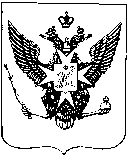 Муниципальный Советгорода ПавловскаРЕШЕНИЕот 17 июня 2015 года									№ 8/4.1 В целях приведения в соответствие с действующим законодательством Российской Федерации, законодательством Санкт-Петербурга, Уставом внутригородского муниципального образования Санкт-Петербурга города Павловска, Муниципальный Совет города ПавловскаРЕШИЛ:Внести в решение Муниципального Совета города Павловска от 21.03.2012 № 4/3.1                 «Об утверждении Положения о конкурсе на замещение должности й муниципальной службы в органах местного самоуправления города Павловска» следующие изменения и дополнения:1.1. 	Пункт 2.2. Положения изложить в новой редакции:«2.2. Право на участие в Конкурсе на замещение должности муниципальной службы в органе местного самоуправления города Павловска имеют граждане, достигшие возраста 18 лет, владеющие государственным языком Российской Федерации и соответствующие квалификационным требованиям, установленным Федеральным законом от 2 марта 2007 года № 25-ФЗ «О муниципальной службе в Российской Федерации».	 При поступлении на муниципальную службу, а также при ее прохождении не допускается установление каких бы то ни было прямых или косвенных ограничений или преимуществ в зависимости от пола, расы, национальности, происхождения, имущественного и должностного положения, места жительства, отношения к религии, убеждений, принадлежности к общественным объединениям, а также от других обстоятельств, не связанных с профессиональными и деловыми качествами муниципального служащего.»1.2. Абзац 9 пункта 4.3 Положения изложить в новой редакции:«- документы воинского учета - для граждан, пребывающих в запасе, и лиц, подлежащих призыву на военную службу;»1.3. Абзац 10 пункта 4.3 Положения изложить в новой редакции:«- заключение медицинской организации об отсутствии заболевания, препятствующего поступлению на муниципальную службу;»1.4. пункт 5.3. Положения изложить в новой редакции:«5.3. При проведении конкурсных процедур конкурсная комиссия может использовать не противоречащие действующему законодательству Российской Федерации и Санкт-Петербурга методы оценки профессиональных и личностных качеств, в том числе индивидуальное собеседование, тестирование, анкетирование, проведение групповых дискуссий, написание реферата по вопросам, связанным с выполнением должностных обязанностей по должности муниципальной службы, на замещение которой претендует кандидат.»1.5. Раздел 7 дополнить пунктом 7.4. следующего содержания:«7.4. Конкурс на замещение вакантных должностей муниципальной службы, к должностным обязанностям которых отнесено выполнение отдельных государственных полномочий Санкт-Петербурга по организации и осуществлению деятельности по опеке и попечительству, назначению и выплате денежных средств на содержание детей, находящихся под опекой или попечительством, и денежных средств на содержание детей, переданных на воспитание в приемные семьи, в Санкт-Петербурге, проводится с особенностями, установленными законодательством Санкт-Петербурга.»2.  Настоящее решение вступает в силу со дня его официального опубликования.Глава муниципального образования города Павловска				                                                               В.В. ЗибаревО внесении изменений в решение Муниципального Совета города Павловска от 21.03. 2012 № 4/3.1 «Об утверждении Положения о конкурсе на замещение должности муниципальной службы в органах местного самоуправления города Павловска»